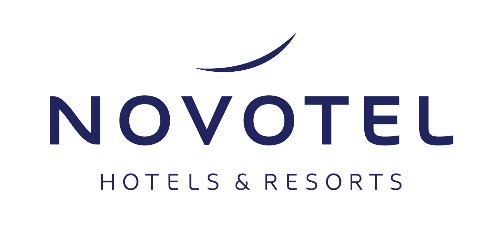 Novotel Brugge CentrumReservation RequestFuel Cell workshop 2018 – 29-30/05/2018In order to benefit this special rate, please complete the requested information and send it by email to:
H1033-SB@accor.comReservation possible as long as rooms are available (first reserved-first served).
Rooms are blocked on 28-30/05/2018.
Latest Reservation date: 27/04/2018 Name:				Company address (if needed):	Telephone number:			E-mail:				Check-in date:				Check-out date:				Requested room:	 Single room, breakfast included (per night) at 120 Euros + City tax 2.12 Euros p.p.p.n.	 Double room, breakfast included (per night) at 140 Euros + City tax 2.12 Euros p.p.p.n.
          Name second person: Extra nights can be booked upon availability, at the same congress rate - except for an overnight stay on a Saturday, where a supplement of € 20.00 / night is requested upon proposed room rates for the congress.Payment: on site on check-out date.Free cancellation is possible until 7 days prior to arrival. After this deadline, the deposit of the first night will be charged. In case of no show or cancellation within 24 hours prior to the whole stay will be charged.Credit Card DetailsNo reservation will be confirmed without credit card. In that case room is guaranteed for late arrival and will be kept available the whole night.Name of Cardholder as it appears on the card	Full address of cardholder: 				Contact telephone number:				Credit Card Number: 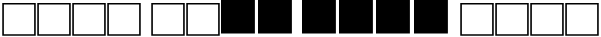 For security reasons, the blacked out digits can be communicated by telephone only !Card Type & Expiry Date:				    The name of the Bank/ Financial Institution that issued the card  I authorise Novotel Brugge Centrum to use my credit card as per the above details.Your contact person:Philine Cloet
Sales & Banqueting
H1033-SB@accor.com 
+32 (0)50 47 21 81